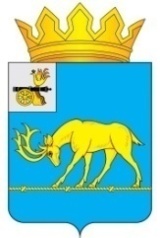 АДМИНИСТРАЦИЯ МУНИЦИПАЛЬНОГО ОБРАЗОВАНИЯ«ТЕМКИНСКИЙ РАЙОН» СМОЛЕНСКОЙ ОБЛАСТИПОСТАНОВЛЕНИЕот     20.05 2014         №257                                                             с. ТемкиноОб утверждении Положения об организации предоставления дополнительного образования детей в муниципальных образовательных организациях, расположенных на территории муниципального образования «Темкинский район» Смоленской областиВ соответствии с Бюджетным кодексом Российской Федерации, Федеральным законом от 06.10.2003 года №131-Ф3 «Об общих принципах организации местного самоуправления в Российской Федерации», Федеральным законом от 29.12.2012 года №273-Ф3 «Об образовании в Российской Федерации» с целью организации предоставления дополнительного образования детей в муниципальных образовательных организациях, расположенных на территории муниципального образования «Темкинский район» Смоленской областиАдминистрация муниципального образования «Темкинский район» Смоленской области п о с т а н о в л я е т:1.Утвердить прилагаемое Положение об организации предоставления дополнительного образования детей в муниципальных образовательных организациях, расположенных на территории муниципального образования «Темкинский район» Смоленской области.2.Настоящее постановление вступает в силу с момента подписания и распространяет свои действия на правоотношения, возникшие с 1 сентября 2013 года.3.Настоящее постановление разместить на официальном сайте Аминистрации муниципального образования «Темкинский район» Смоленской области.4.Контроль за исполнением настоящего постановления возложить на заместителя Главы Администрации муниципального образования «Темкинский район» Смоленской области Касмачову В.С.И.о.Главы  Администрации муниципального образования«Темкинский район» Смоленской области                                                   В.И.ВолковУТВЕРЖДЕНОПостановлением Администрации муниципального образования «Темкинский район» Смоленской областиПОЛОЖЕНИЕоб организации предоставления дополнительного образования детей вмуниципальных образовательных организациях, расположенных на территории муниципального образования «Темкинский район» Смоленской области1. Общие положения1.1.    Положение «Об организации предоставления дополнительного образования детей в муниципальных образовательных организациях, расположенных на территории муниципального образования «Темкинский район» Смоленской области» (далее - Положение) разработано в соответствии с Федеральными законами: от 06.10.2003 года №131-Ф3 «Об общих принципах организации местного самоуправления в Российской Федерации», от 29.12.2012 года №273-Ф3 «Об образовании в Российской Федерации», с целью организации предоставления дополнительного образования детей в муниципальных образовательных организациях (за исключением дополнительного образования детей, финансовое обеспечение которого осуществляется органами государственной власти Смоленской области).1.2.   В системе дополнительного образования муниципального образования «Темкинский район» Смоленской области функционируют юридически самостоятельные, имеющие лицензии на право ведения образовательной деятельности, муниципальные образовательные учреждения дополнительного образования детей (далее - Образовательные организации).1.3.    Система дополнительного образования детей на территории муниципального образования «Темкинский район» Смоленской области является частью системы образования и культуры и представляет собой совокупность Образовательных организаций, реализующих дополнительные образовательные программы в области искусств, физической культуры и спорта. 1.4.    Организацию предоставления дополнительного образования по дополнительным программам в Образовательных организациях, расположенных на территории муниципального образования «Темкинский район» Смоленской области, осуществляет отдел по образованию Администрации муниципального образования «Темкинский район» Смоленской области (далее – отдел по образованию), являющийся структурным подразделением Администрации муниципального образования «Темкинский район» Смоленской области.2. Нормативные правовые акты2.1.        Настоящее положение разработано в соответствии с Федеральным законом от 06 октября 2003 года №131-Ф3 «Об общих принципах организации местного самоуправления в Российской Федерации», Федеральным законом от 29.12 2012 года №273-ФЗ «Об образовании в Российской Федерации» (далее - Федеральный закон «Об образовании в Российской Федерации», Федеральным законом от 04.12. 2007 года №329-Ф3 «О физической культуре и спорте в Российской Федерации», приказом Министерства образования и науки Российской Федерации от 29.08.2013 года №1004 «Об утверждении Порядка организации и осуществления образовательной деятельности по дополнительным общеобразовательным программам» (далее - Приказ Минобрнауки «О порядке организации предоставления дополнительного образования»), областным законом от 31.10. 2013 года №122~з «Об образовании в Смоленской области», Уставом муниципального образования «Темкинский район» Смоленской области и иными, федеральными областными и муниципальными нормативными и правовыми актами регулирующими отношения в сфере образования на территории муниципального образования «Темкинский район» Смоленской области.3. Основные цели и задачи организации предоставления дополнительного образования3.1.        Основными целями организации предоставления дополнительного образования являются:        художественное образование, эстетическое и экологическое воспитание детей;         физическое образования воспитание личности, приобретение знаний, умений и навыков в области физической культуры и спорта; формирование культуры здорового и безопасного образа жизни, укрепление здоровья;                  формирование общей культуры;        организация содержательного досуга;        выявление наиболее одаренных детей и подростков.3.2.        Основными задачами организации предоставления дополнительного образования являются:        создание необходимых условий для художественного образования иэстетического воспитания детей, приобретения ими знаний, умений и навыков в области выбранного вида искусства, опыта творческой деятельности и осуществления их подготовки к получению профессионального образования в области искусств;        создание  необходимых условий для физического воспитания и развития детей, получения ими начальных знаний, умений и навыков в области физической культуры и спорта (в том числе избранного вида спорта) к освоению этапов спортивной подготовки.4. Организация работы по созданию условий для предоставления дополнительного образования по основным общеобразовательным программам4.1.   Гражданам Российской Федерации и лицам без гражданства, проживающим на территории муниципального образования «Темкинский район» Смоленской области, гарантируется возможность получения дополнительного образования детьми независимо от пола, расы, национальности, языка, происхождения, имущественного, социального и должностного положения, места жительства на территории  муниципального образования «Темкинский район» Смоленской области, отношения к религии, убеждений, принадлежности к общественным объединениям, а также других обстоятельств.4.2.   Учредителем Образовательной организации является муниципальное образование «Темкинский район» Смоленской области.4.3.   Администрация муниципального образования «Темкинский район» Смоленской области осуществляет функции и полномочия учредителя Образовательных организаций.4.4.   Образовательные организации создаются учредителем, регистрируются в порядке, установленном законодательством Российской Федерации, и имеют право на ведение образовательной деятельности с момента выдачи лицензии на осуществление образовательной деятельности.4.5.   Образовательные организации осуществляют работу с детьми и подростками на платной и бесплатной основе в течение всего календарного года, а также могут в установленном порядке организовывать отдых детей и подростков в каникулярное время в виде лагерей с дневным пребыванием детей.4.6.   В организациях дополнительного образования не допускается создание и деятельность организационных структур политических партий, общественно- политических и религиозных движений и организаций.4.7.   Основными принципами отношений в сфере организации  предоставления дополнительного образования являются:         признание приоритетности образования;         обеспечение права каждого человека на образование, недопустимость дискриминации в сфере образования;         гуманистический характер образования, приоритет жизни и здоровья человека, прав и свобод личности, свободного развития личности, воспитание взаимоуважения, трудолюбия, гражданственности, патриотизма, ответственности, правовой культуры, бережного отношения к природе и окружающей среде; рационального природопользования;         светский характер образования в Образовательных организациях, осуществляющих образовательную деятельность;         свобода выбора получения образования согласно склонностям и потребностям человека, создание условий для самореализации каждого человека, свободное развитие его способностей, включая предоставление права выбора форм получения образования, форм обучения, направленности образования в пределах, предоставленных системой образования, а также предоставление педагогическим работникам свободы в выборе форм обучения, методов обучения и воспитания;          обеспечение права на образование в течение всей жизни в соответствии с потребностями личности, адаптивность системы образования к уровню подготовки, особенностям развития, способностям и интересам человека;         автономия образовательных организаций, академические права и свободы педагогических работников и обучающихся, информационная открытость и публичная отчетность образовательных организаций;          демократический характер управления образованием, обеспечение прав педагогических работников, обучающихся, родителей (законных представителей) несовершеннолетних обучающихся на участие в управлении образовательными организациями. 4.8.        Образовательные организации могут реализовывать дополнительные общеобразовательные программы (общеразвивающие и предпрофессиональные)4.9.        К освоению дополнительных общеобразовательных программ допускаются любые лица без предъявления требований к уровню образования если иное не обусловлено спецификой реализуемой образовательной программы .Особенности реализации дополнительных предпрофессиональных  программ  определяются статьями 83 и 84 Федерального закона от 29.12.2012 года N 273 ФЗ "Об образовании в Российской Федерации".Содержание дополнительных общеразвивающих программ и сроки обучения определяются образовательной программой, разработанной и утвержденной организацией, осуществляющей образовательную деятельность.Содержание дополнительных предпрофессиональных программ определяется образовательной программой, разработанной и утвержденной организацией, осуществляющей образовательную деятельность.4.10.     Требования к структуре, объему, условиям реализации и результатам освоения предпрофессиональных общеобразовательных программ определяются соответствующими федеральными государственными образовательными стандартами.4.11.     Образовательная организация несет ответственность в установленном законодательством Российской Федерации порядке за:             невыполнение  функций, отнесенных к её компетенции;             реализацию не в полном объеме образовательных программ в соответствии      с учебным планом;             качество образования своих выпускников;             жизнь и здоровье обучающихся, работников образовательной организации;             нарушение или незаконное ограничение права на образование и предусмотренных законодательством об образовании прав и свобод обучающихся, родителей (законных представителей) несовершеннолетних учащихся;             иные действия, предусмотренные законодательством Российской Федерации.   При приеме гражданина в Образовательную организацию, последняя обязана ознакомить поступающего и (или) его родителей (законных представителей) с уставом, лицензией на осуществление образовательной деятельности, свидетельством о государственной аккредитации (при наличии), образовательными программами и другими документами, регламентирующими организацию и осуществление образовательной деятельности, правами и обязанностями обучающихся.5. Полномочия Администрации муниципального образования «Темкинский район» Смоленской области по организации предоставления дополнительного образования детей.5.1.        К полномочиям Администрации муниципального образования «Темкинский район» Смоленской области в области организации предоставления дополнительного образования детей относятся:              организация предоставления дополнительного образования детей в муниципальных бюджетных образовательных учреждениях;              определение приоритетных направлений в развитии дополнительного образования;              создание, реорганизация, ликвидация муниципальных бюджетных образовательных учреждений дополнительного образования детей;              создание условий для предоставления дополнительного образования на базе иных муниципальных образовательных организаций;              формирование, утверждение и финансовое обеспечение выполнения муниципального задания для учреждений дополнительного образования детей, контроль за предоставлением муниципальных услуг и выполнением муниципального задания;              создание необходимых материально-технических условий;              изучение потребностей и интересов детей и подростков в получении дополнительного образования;              обеспечение эффективного функционирования существующей системы дополнительного образования детей;              организация и проведение конкурсов, выставок, соревнований, творческих мастерских и иных мероприятий;              осуществление иных полномочий в сфере образования, предусмотренных действующим законодательством, муниципальными правовыми актами, в пределах своей компетенции.6. Финансирование образовательных организаций6.1.    Финансирование образовательных организаций осуществляется за счет средств бюджета муниципального образования «Темкинский район» Смоленской области в порядке, установленном законодательством.6.2.        Финансовые средства образовательных организаций образуются за счет:              средств бюджета муниципального образования «Темкинский район» Смоленской области;               средств физических и юридических лиц, полученных при оказании платных услуг;               добровольных пожертвований физических и юридических лиц;              иных источников в соответствии с законодательством Российской Федерации